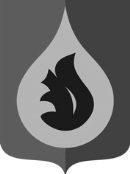 	АДМИНИСТРАЦИЯ	ГОРОДСКОго ПОСЕЛЕНИя федоровскийСУРГУТСКОГО РАЙОНАХАНТЫ-МАНСИЙСКОГО АВТОНОМНОГО ОКРУГА - ЮГРЫП О С Т А Н О В Л Е Н И Е«27» июня 2018 года                                                                                           №415-ппгт. Федоровский	Об утверждении руководства по соблюдению обязательных требований, предъявляемых при осуществлении муниципального контроля за обеспечением сохранности автомобильных дорог местного значения в границах городского поселения ФедоровскийВ соответствии с пунктом 2 части 2 статьи 8.2 Федерального закона от 26.12.2008 № 294-ФЗ «О защите прав юридических лиц и индивидуальных предпринимателей при осуществлении государственного контроля (надзора) и муниципального контроля», в целях предупреждения нарушений юридическими лицами и индивидуальными предпринимателями обязательных требований, устранения причин, факторов и условий, способствующих нарушениям обязательных требований:1. Утвердить руководство по соблюдению обязательных требований, предъявляемых при осуществлении муниципального контроля за сохранностью автомобильных дорог местного значения в границах городского поселения Федоровский, согласно приложению к настоящему постановлению.2. Настоящее постановление вступает в силу с даты подписания.3. Контроль за выполнением постановления возложить на заместителя начальника управления ЖКХ, земельных и имущественных отношений администрации городского поселения Федоровский И.М. Акопову.Глава городского поселенияФедоровский                                                                                              Н.У.РудышинПриложение к постановлениюадминистрации городского поселения Федоровскийот 27.06.2018 №415-пРуководство по соблюдению обязательных требований, предъявляемых при осуществлении муниципального контроля за сохранностью автомобильных дорог местного значения в границах городского поселения ФедоровскийЗаконодательствоТребованиеОтветственность за неисполнение требованийФедеральный закон от 26.12.2008 № 294-ФЗ «О защите прав юридических лиц и индивидуальных предпринимателей при осуществлении государственного контроля (надзора) и муниципального контроля»Выполнение законного распоряжения должностного лица органа, осуществляющего государственный контроль (надзор), должностного лица организации, уполномоченной в соответствии с федеральными законами на осуществление государственного надзора, должностного лица органа, осуществляющего муниципальный контроль. ст. 19.4.1 КоАП РФФедеральный закон от 26.12.2008 № 294-ФЗ «О защите прав юридических лиц и индивидуальных предпринимателей при осуществлении государственного контроля (надзора) и муниципального контроля»Выполнение в срок законного предписания (постановления, представления, решения) органа (должностного лица), осуществляющего государственный контроль (надзор), организации, уполномоченной в соответствии с федеральными законами на осуществление государственного надзора (должностного лица), органа (должностного лица), осуществляющего муниципальный контроль.ч. 1 ст. 19.5 КоАП РФФедеральный закон от 26.12.2008 № 294-ФЗ «О защите прав юридических лиц и индивидуальных предпринимателей при осуществлении государственного контроля (надзора) и муниципального контроля»Воспрепятствование законной деятельности должностного лица органа государственного контроля (надзора), должностного лица организации, уполномоченной в соответствии с федеральными законами на осуществление государственного надзора, должностного лица органа муниципального контроля.ч. 1 ст. 19.4 КоАП РФФедеральный закон от 26.12.2008 № 294-ФЗ «О защите прав юридических лиц и индивидуальных предпринимателей при осуществлении государственного контроля (надзора) и муниципального контроля»Своевременное предоставление в орган (должностному лицу), осуществляющий (осуществляющему) муниципальный контроль сведений (информации), представление которых предусмотрено законом и необходимо для осуществления этим органом (должностным лицом) его законной деятельности, либо представление в орган (должностному лицу), осуществляющий (осуществляющему) муниципальный контроль, таких сведений (информации) в полном объеме и в неискаженном виде.ст. 19.7 КоАП РФ